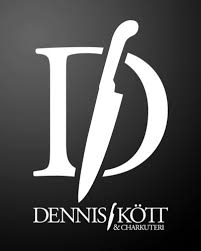 Halv gratinerad hummer fylld med gruyère, rökt sidfläsk och örter, serveras med crudité på fänkålSousvidad oxfilé tornedos med potatiskaka; pommes Anna,tryffelsås, primörer och friterad ostronskivling. Dessert från RC choklad; Fraises des bois:Mjölkchokladmousse på Madeleinebotten med citroncrème och smultroncurdPris 495krHämtas på nyårsfton mellan 10:00-14:00Endast förbokning, senast 30/12. Info@denniskott.se Tel:08364840